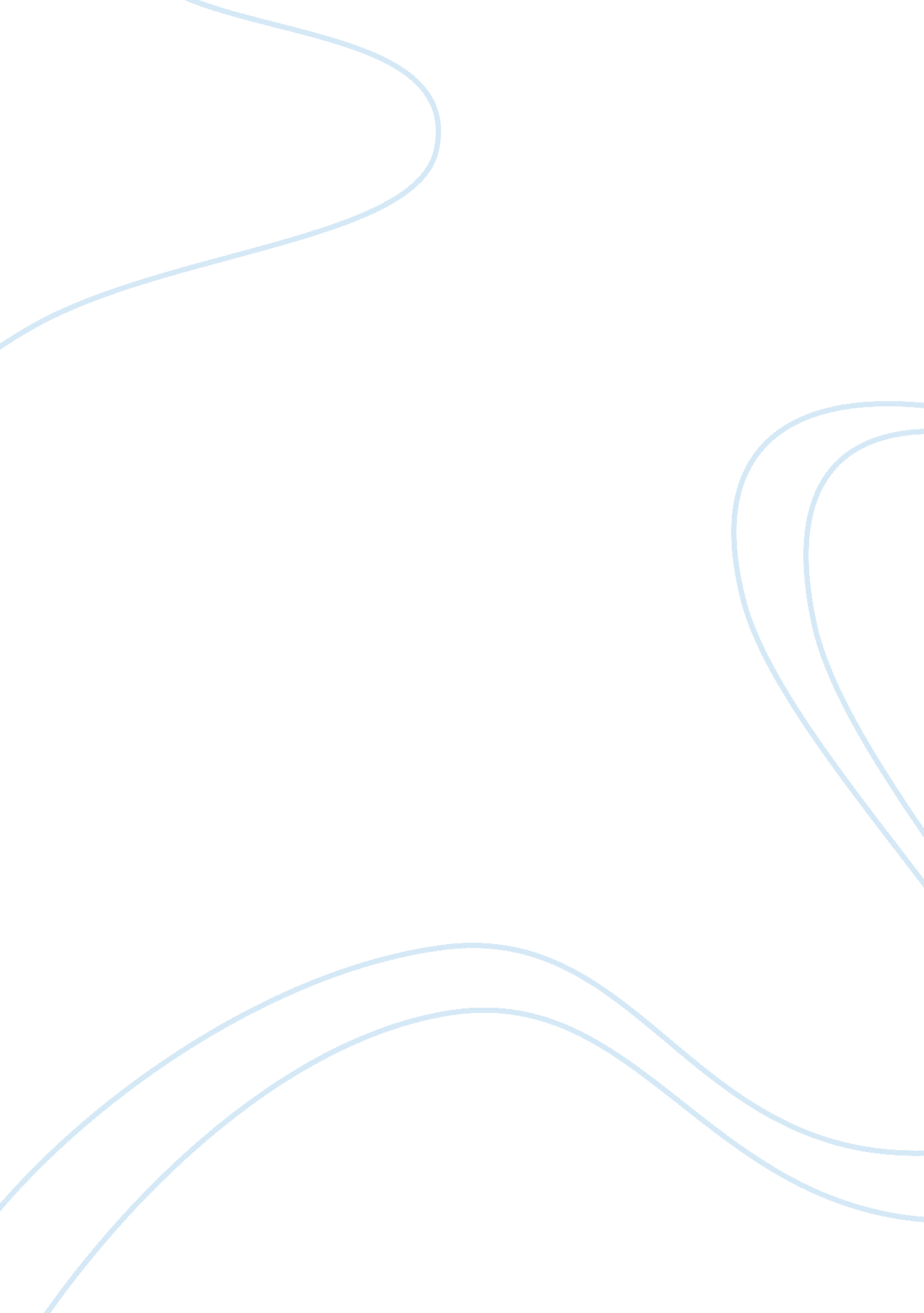 Genetic engineering and correct answerEngineering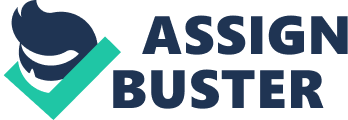 Answer railroads clocks 3 out of 3 points Tyson believed that all technology should lead to social Justice 121 0 Question 4 . Answer is " the sending of unsolicited messages over Bluetooth to Bluetooth- enabled devices such as mobile phones, Pads or laptop computers, sending a card which typically contains a message in the name field to another Bluetooth enabled device via the protocol. " (Leg, 2005). 0 Question 5 The route to engineers systems capable of performing tasks which, if performed by a human, would be said to require intelligence. Answer Applied Question 6 Needs Grading Explain the relationship between artifacts and technology. Artifacts are the item. Technology is the process. [None] [None Given] Some scientist argue that their theories are right, but our computers do not have enough memory or power to do the Job. What type of limitation is this? Answer Resource 0 Question 8 " Gray god' is another term for what? Unrestrained replication Genetic Engineering refers to genetic manipulation in humans only. Answer False 0 Question 10 What is the " tragedy of the commons? " What are the root causes of this? Explain The tragedy of the commons occurs when individuals neglect the well-being of the group in the pursuit of personal gain. As the demand for the resource overwhelms the supply, every individual who consumes an additional unit directly harms others who can no longer enjoy the benefits. Generally, the resource of interest is easily available to all individuals. For example, if neighboring farmers increase the number of their own sheep living on a common block of land, eventually the land will become depleted and not be able to support the sheep, which is detrimental to all. Correct Answer: Should include the following concepts: The exploitation of shared resources such as one sheep in a field is fine when four people bring their sheep there field is ultimately destroyed. Freedom Overuse Population growth Pages starting at 352 0 Question 11 Dolly was the first sheep born via cloned sheep 315 0 Question 12 Winner's has 3 maxims. What are of the three maxims? How are they important in the development of technology within our society? Answer No innovation without representation No engineering without political deliberation. No means without ends. No innovation without representation * 88 No engineering without political deliberation *88 No means without ends * 89 0 Question 13 What is the main source of the increased levels of carbon dioxide in the atmosphere? Burning fossil fuels The main source of the increased levels of carbon dioxide in the atmosphere is the burning of fossil fuels, causing 75% of the increase. 0 Question 14 based on secrecy, and perhaps it is partly for that reason that civilized man is so nervously anxious that personal privacy should be respected. Although our founding fathers never used the word privacy in the constitution, the Supreme Court has consistently ruled that privacy is a constitutional right. Privacy has consistently been expressed as a cultural value regardless of one's ethnicity. Given all this, explain the impact of technology on privacy. (20 points) Answer The increasing power and functionality of technology has increasingly invaded privacy and complicated security. Technology has made it possible for the government to track your travel habits, websites to track your spending and browsing habits, and employers to track your work habits. This means that potentially any action you take may be traceable by anyone interested in your activities. This increasingly invasive evolution of technology has landed far more people in Jail, cost people Jobs, and undoubtedly cost money and reputation. As technology improves, people that have traditionally never been caught in morally questionable acts are more likely to be exposed through technology. It has also allowed criminals to steal your identity and enabled a whole new class of crimes that were previously impossible or highly improbable. 